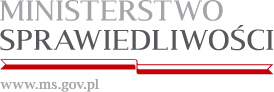 KARTA INFORMACYJNA PORADNICTWANIEODPŁATNE PORADNICTWO OBYWATELSKIE
NIEODPŁATNE PORADNICTWO OBYWATELSKIE
NIEODPŁATNE PORADNICTWO OBYWATELSKIE
NIEODPŁATNE PORADNICTWO OBYWATELSKIE
Opis usługiNieodpłatne poradnictwo obywatelskie obejmuje rozpoznanie problemu i udzielenie porady dostosowanej do indywidualnej sytuacji osoby korzystającej z porady.  Osoba korzystająca jest informowana 
o przysługujących jej prawach oraz spoczywających na niej obowiązkach.W razie potrzeby, podczas porady może być sporządzony wspólnie 
z osobą zainteresowaną plan wyjścia z trudnej sytuacji oraz udzielona pomoc w jego realizacji. Nieodpłatne poradnictwo obywatelskie obejmuje różnorodne dziedziny, w tym między innymi kwestie zadłużeń, sprawy mieszkaniowe oraz problemy z zakresu ubezpieczeń społecznych. Nieodpłatne poradnictwo obywatelskie obejmuje rozpoznanie problemu i udzielenie porady dostosowanej do indywidualnej sytuacji osoby korzystającej z porady.  Osoba korzystająca jest informowana 
o przysługujących jej prawach oraz spoczywających na niej obowiązkach.W razie potrzeby, podczas porady może być sporządzony wspólnie 
z osobą zainteresowaną plan wyjścia z trudnej sytuacji oraz udzielona pomoc w jego realizacji. Nieodpłatne poradnictwo obywatelskie obejmuje różnorodne dziedziny, w tym między innymi kwestie zadłużeń, sprawy mieszkaniowe oraz problemy z zakresu ubezpieczeń społecznych. Nieodpłatne poradnictwo obywatelskie obejmuje rozpoznanie problemu i udzielenie porady dostosowanej do indywidualnej sytuacji osoby korzystającej z porady.  Osoba korzystająca jest informowana 
o przysługujących jej prawach oraz spoczywających na niej obowiązkach.W razie potrzeby, podczas porady może być sporządzony wspólnie 
z osobą zainteresowaną plan wyjścia z trudnej sytuacji oraz udzielona pomoc w jego realizacji. Nieodpłatne poradnictwo obywatelskie obejmuje różnorodne dziedziny, w tym między innymi kwestie zadłużeń, sprawy mieszkaniowe oraz problemy z zakresu ubezpieczeń społecznych. Kto może skorzystać                           Z porad może skorzystać każda osoba, której nie stać na odpłatne porady i która złoży stosowne oświadczenie.Z porad może skorzystać każda osoba, której nie stać na odpłatne porady i która złoży stosowne oświadczenie.Z porad może skorzystać każda osoba, której nie stać na odpłatne porady i która złoży stosowne oświadczenie.Forma zapisu Termin wizyty ustalany jest telefonicznie pod nr (48) 48 36 20 195Termin wizyty ustalany jest telefonicznie pod nr (48) 48 36 20 195Termin wizyty ustalany jest telefonicznie pod nr (48) 48 36 20 195Inne informacje               Porady co do zasady udzielane są podczas osobistej wizyty                   w punkcie porad obywatelskich.Osoby, które ze względu na niepełnosprawność ruchową nie są 
w stanie przybyć do punktu lub osoby doświadczające trudności 
w komunikowaniu się mogą otrzymać poradę przez telefon. Bliższe informacje pod numerem podanym do zapisów.Porady co do zasady udzielane są podczas osobistej wizyty                   w punkcie porad obywatelskich.Osoby, które ze względu na niepełnosprawność ruchową nie są 
w stanie przybyć do punktu lub osoby doświadczające trudności 
w komunikowaniu się mogą otrzymać poradę przez telefon. Bliższe informacje pod numerem podanym do zapisów.Porady co do zasady udzielane są podczas osobistej wizyty                   w punkcie porad obywatelskich.Osoby, które ze względu na niepełnosprawność ruchową nie są 
w stanie przybyć do punktu lub osoby doświadczające trudności 
w komunikowaniu się mogą otrzymać poradę przez telefon. Bliższe informacje pod numerem podanym do zapisów.Jednostka prowadząca        adresdni i godziny dyżurówtelefonTowarzystwo Przyjaciół Dzieci Oddział Powiatowy w Radomiu   ul. Reja 5   26-600 RadomOd poniedziałku do piątku od godz. 10:00 do godz. 14:00(48)36 20 309Fundacja Instytut Spraw Publicznych  ul. Reja 5 26-600 RadomOd poniedziałku do piątku od godz. 10:00 do godz. 18:00(48)36 20 155